Notat merren te ejten  me 29.09.2011 ne oren 14:00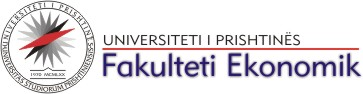 Rezultatet nga lenda: Menaxhimi i distribucionit-tregtisRezultatet nga lenda: Menaxhimi i distribucionit-tregtisRezultatet nga lenda: Menaxhimi i distribucionit-tregtisRezultatet nga lenda: Menaxhimi i distribucionit-tregtisRezultatet nga lenda: Menaxhimi i distribucionit-tregtisRezultatet nga lenda: Menaxhimi i distribucionit-tregtisRezultatet nga lenda: Menaxhimi i distribucionit-tregtisRezultatet nga lenda: Menaxhimi i distribucionit-tregtisRezultatet nga lenda: Menaxhimi i distribucionit-tregtisRezultatet nga lenda: Menaxhimi i distribucionit-tregtisRezultatet nga lenda: Menaxhimi i distribucionit-tregtisRezultatet nga lenda: Menaxhimi i distribucionit-tregtisRezultatet nga lenda: Menaxhimi i distribucionit-tregtisRezultatet nga lenda: Menaxhimi i distribucionit-tregtisRezultatet nga lenda: Menaxhimi i distribucionit-tregtisRezultatet nga lenda: Menaxhimi i distribucionit-tregtisRezultatet nga lenda: Menaxhimi i distribucionit-tregtisRezultatet nga lenda: Menaxhimi i distribucionit-tregtisRezultatet nga lenda: Menaxhimi i distribucionit-tregtisRezultatet nga lenda: Menaxhimi i distribucionit-tregtisDepartamenti :MarketingDepartamenti :MarketingDepartamenti :MarketingDepartamenti :MarketingDepartamenti :MarketingDepartamenti :MarketingDepartamenti :MarketingDepartamenti :MarketingDepartamenti :MarketingDepartamenti :MarketingDepartamenti :MarketingDepartamenti :MarketingDepartamenti :MarketingDepartamenti :MarketingDepartamenti :MarketingDepartamenti :MarketingDepartamenti :MarketingDepartamenti :MarketingProf.Dr.Semiha LocaProf.Dr.Semiha LocaProf.Dr.Semiha LocaProf.Dr.Semiha LocaProf.Dr.Semiha LocaProf.Dr.Semiha LocaProf.Dr.Semiha LocaProf.Dr.Semiha LocaProf.Dr.Semiha LocaProf.Dr.Semiha LocaProf.Dr.Semiha LocaProf.Dr.Semiha LocaProf.Dr.Semiha LocaProf.Dr.Semiha LocaProf.Dr.Semiha LocaProf.Dr.Semiha LocaProf.Dr.Semiha Locanremri dhe mbiemriemri dhe mbiemriemri dhe mbiemriemri dhe mbiemriemri dhe mbiemriemri dhe mbiemriemri dhe mbiemrinotanotanotanotanota1Genc ZogajGenc ZogajGenc ZogajGenc ZogajGenc ZogajGenc ZogajGenc Zogaj888882Ferman MahmutajFerman MahmutajFerman MahmutajFerman MahmutajFerman MahmutajFerman MahmutajFerman Mahmutaj777773Aferdita KrasniqiAferdita KrasniqiAferdita KrasniqiAferdita KrasniqiAferdita KrasniqiAferdita KrasniqiAferdita Krasniqi777774Valarta QerimiValarta QerimiValarta QerimiValarta QerimiValarta QerimiValarta QerimiValarta Qerimi777775Rabije PrelvukajRabije PrelvukajRabije PrelvukajRabije PrelvukajRabije PrelvukajRabije PrelvukajRabije Prelvukaj777776Liridon MorinaLiridon MorinaLiridon MorinaLiridon MorinaLiridon MorinaLiridon MorinaLiridon Morina777777Melihate HaxhiajdiniMelihate HaxhiajdiniMelihate HaxhiajdiniMelihate HaxhiajdiniMelihate HaxhiajdiniMelihate HaxhiajdiniMelihate Haxhiajdini777778Zoton VulaZoton VulaZoton VulaZoton VulaZoton VulaZoton VulaZoton Vula666669Fitore DakaFitore DakaFitore DakaFitore DakaFitore DakaFitore DakaFitore Daka66666